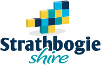 Cancel Your Bins	Cancel Your Bins	Please note that if you own a residential property within a township, a collection service is compulsory whether you choose to use the bins or not. Before completing this form, please contact Council to check whether your bins and charges can be cancelled.I wish to cancel the following bins from my property: All bins – Garbage, Recycling and OrganicsThe cancelled bins will be removed from the property by Council’s contractor.Where appropriate, relevant charges will be cancelled from the property’s rates notice (Pro-rata from the date the cancellation request was received)I have read and understand the above information, and confirm that I am the property owner:Please note that if you own a residential property within a township, a collection service is compulsory whether you choose to use the bins or not. Before completing this form, please contact Council to check whether your bins and charges can be cancelled.I wish to cancel the following bins from my property: All bins – Garbage, Recycling and OrganicsThe cancelled bins will be removed from the property by Council’s contractor.Where appropriate, relevant charges will be cancelled from the property’s rates notice (Pro-rata from the date the cancellation request was received)I have read and understand the above information, and confirm that I am the property owner:Please note that if you own a residential property within a township, a collection service is compulsory whether you choose to use the bins or not. Before completing this form, please contact Council to check whether your bins and charges can be cancelled.I wish to cancel the following bins from my property: All bins – Garbage, Recycling and OrganicsThe cancelled bins will be removed from the property by Council’s contractor.Where appropriate, relevant charges will be cancelled from the property’s rates notice (Pro-rata from the date the cancellation request was received)I have read and understand the above information, and confirm that I am the property owner:Name:Name:Name:Property Address:Property Address:Property Address:Property Assessment Number:Property Assessment Number:Property Assessment Number:Collection Point:Collection Point:Collection Point:Phone:Phone:Mobile:Email address:Email address:Email address:Signature:Signature:Date: